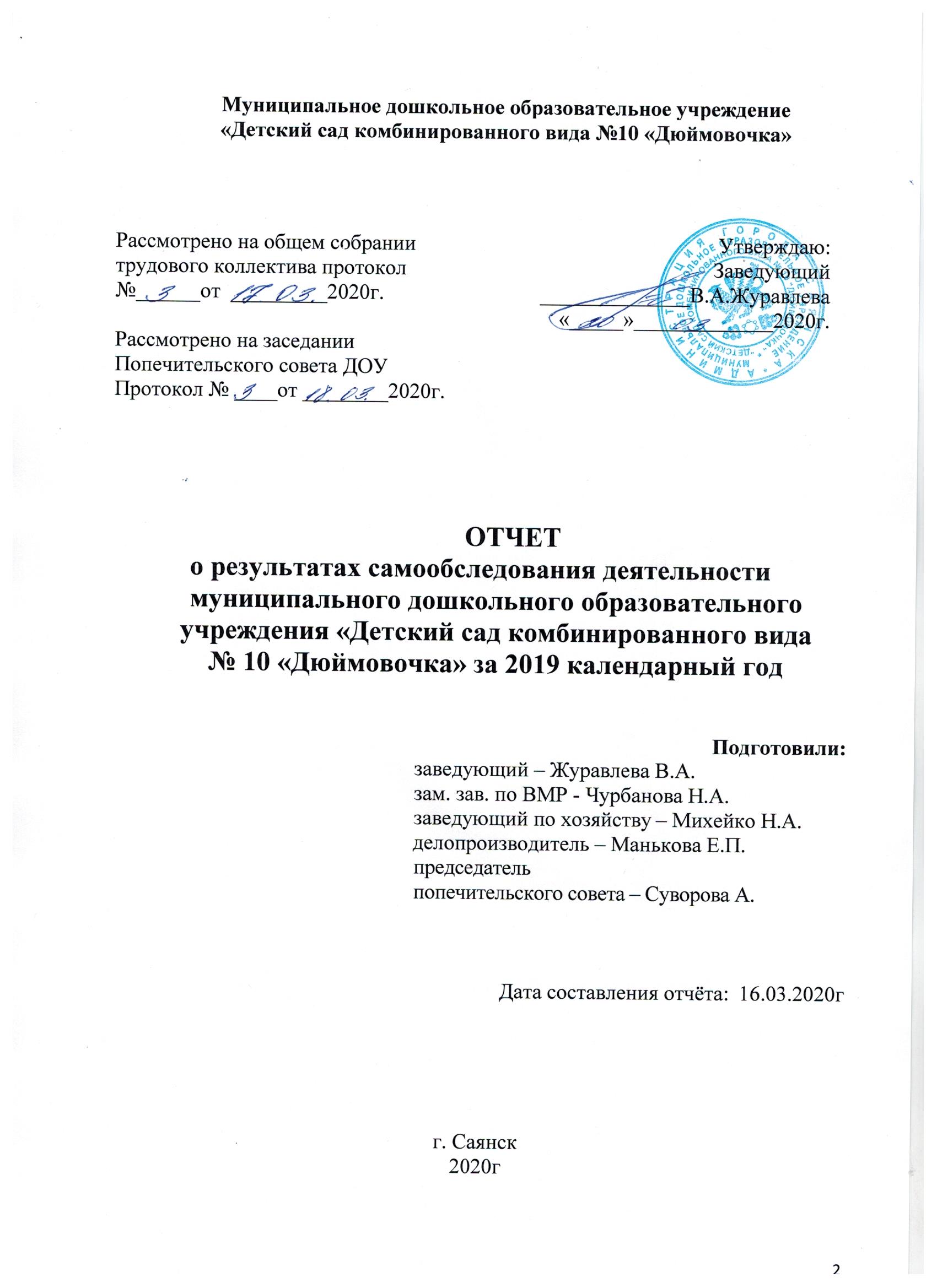 СОДЕРЖАНИЕРАЗДЕЛ 1. АНАЛИТИЧЕСКАЯ ЧАСТЬ………………………………………………….  4    1.1. Общая характеристика учрежденияРАЗДЕЛ 2. РЕЗУЛЬТАТЫ АНАЛИЗА ПОКАЗАТЕЛЕЙ ДЕЯТЕЛЬНОСТИ2.1. Система управления организации………………………………………………………52.2. Образовательная деятельность…………………………………………………………..82.2.1. Содержание образовательной деятельности………………………………………….82.2.2. Оценка организации образовательного процесса……………………………………102.2.3. Психолого-педагогические условия реализации образовательной программы ….132.2.4. Взаимодействие с родителями (законными представителями)……………………132.2.5. Взаимодействие ДОУ с социумом…………………………………………………..152.2.6. Медико-социальные условия пребывания воспитанников в ДОУ………………..152.2.7. Качество и организация питания……………………………………………………182.2.8. Оценка качества реализации образовательной программы……………………….202.3. Оценка качества кадрового обеспечения……………………………………………..222.4.Оценка качества материально-технической базы…………………………………….272.4.1. Оценка развивающей предметно-пространственной среды  ……………………..272.4.2.Оценка учебно-методического и  библиотечно-информационного обеспечения ..302.5. Обеспечение безопасности жизнедеятельности воспитанников……………………312.6. Оценка финансово-экономической  деятельности МДОУ…………………………...322.7. Оценка функционирования внутренней системы оценки качества…………………332.8. Результаты удовлетворенности родителей деятельностью ДОУ……………………34    ЗАКЛЮЧЕНИЕ и линии развития…………………………………………………………35ПОКАЗАТЕЛИ ДЕЯТЕЛЬНОСТИ…………………………………………………………38Отчет о результатах самообследования  составлен в соответствии с приказом Министерства образования и науки Российской Федерации от 14.06.2013 № 462 «Об утверждении Порядка проведения самообследования образовательной организацией» и включает аналитическую часть и результаты анализа показателей деятельности.1. Аналитическая часть.1.1. Общая характеристика учрежденияДошкольное учреждение осуществляет свою деятельность в соответствии c Законом РФ «Об образовании» от 29.12.2012г, № 273-ФЗ,  Порядком организации и осуществления образовательной деятельности по основным общеобразовательным программам, утвержденным  приказом Министерства образования и науки РФ от 30.08.2013г. № 1014,  Санитарно-эпидемиологическими правилами и нормативами СанПиН 2.4.1.3049-13, Уставом, Федеральным законом «Об основных гарантиях прав ребёнка Российской Федерации», Конвенцией ООН о правах ребёнка.Режим работы детского сада:5-дневная рабочая неделя с выходными днями (суббота, воскресенье), с 7.00 до 19.00 часов.Язык обучения и воспитания – русский. Сведения о воспитанниках.Плановая мощность -14 групп, на 320 детейВ 2019 календарном году функционировало 14 групп, из них4 группы компенсирующей направленности – 62 ребенка, из них:- 2 группы   для детей с тяжелыми нарушениями речи  - 39 детей- 2 группы для детей с умственной отсталостью -  23 ребенка10 групп общеразвивающей направленности – 156 детей, из них:-2 группы раннего возраста - 52 ребенка В 2019 году количество воспитанников составило -323 человек,  в возрасте от 1 года до 8 лет.Распределение детей по возрасту.Вывод: В 2019 году численность детей с ОВЗ (имели справку ТПМПК- 58, инвалидов свидетельство-розовый бланк -25 человек).Общее количество воспитанников увеличилось на 13 человек. Открылась дополнительная группа компенсирующий направленности для детей с ТНР. В 2019 г. выпущено в школу 40 воспитанников, на 4 больше чем в 2918г. На 30.12.2019  МДОУ №10 укомплектовано на 100% / 319 воспитанников.2.  Результаты анализа показателей деятельности2.1.Система управления организации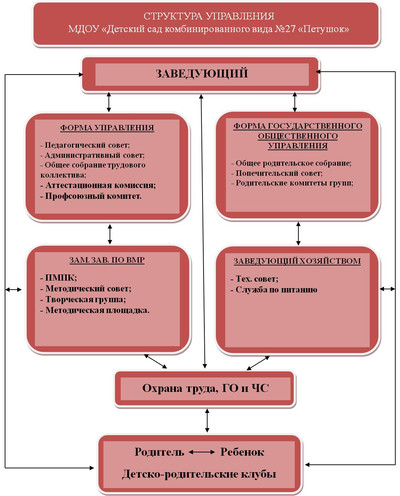 Управление ДОУ осуществляется в соответствии с действующим законодательством Российской Федерации с учётом особенностей, установленных  статьёй 26 Федерального закона «Об образовании в Российской Федерации» от 29.12.2012 г. № 273-ФЗ.Управление Учреждением осуществляется на основе сочетания принципов единоначалия и коллегиальности.Формами  самоуправления  учреждения, обеспечивающими государственно-общественный характер управления являются:Общее Собрание трудового коллектива —представляет полномочия работников ДОУ, в состав входят все работники ДОУ.Педагогический Совет Образовательного учреждения— постоянно действующий коллегиальный орган управления педагогической деятельностью ДОУ, действующий в целях развития и совершенствования образовательной деятельности, повышения профессионального мастерства педагогических работников.Административный Совет Образовательного учреждения – создан с целью расширения коллегиальных, демократических форм управления и воплощения в жизнь государственно-общественных принципов. Содействует осуществлению управленческих  начал, развитию инициативы коллектива. Реализует право ДОУ на самостоятельность в решении вопросов, способствующих оптимальной организации образовательного процесса и финансово-хозяйственной деятельности.Попечительский Совет родителей — создан с целью реализации  права родителей (законных представителей) несовершеннолетних воспитанников, педагогических работников на участие  в управлении ДОУ, развитие социального партнёрства между всеми заинтересованными сторонами образовательных отношений.Родительские комитеты групп –созданы в целях содействия организации в осуществлении образования, являются одной из форм самоуправления и взаимодействия Учреждения  и родителей (законных представителей) воспитанников. В состав Родительских комитетов групп  входят представители родительской общественности. 	Представительным органом работников является действующий в ДОУ профессиональный союз работников образования (Профсоюзный комитет).Структура, порядок формирования, срок полномочий и компетенция органов управления ДОУ, принятия ими решений  устанавливаются Уставом ДОУ в соответствии с законодательством Российской Федерации. Деятельность коллегиальных органов управления осуществляется в соответствии с Положениями: Положением об Общем собрании трудового коллектива, Положением о Педагогическом Совете ДОУ, Положением об Административном Cовете Образовательного учреждения, Положением о Попечительском Совете родителей, Положением о родительском комитете групп.Положительными эффектами управленческой деятельности  в 2019 году стали:Внесены дополнения в нормативные документы для реализации ООП ДО, АООП ДО, переработаны должностные инструкции узких специалистов.Апробированы оценочные шкалы ECERS-R для осуществления комплексной оценки качества дошкольного образования по, для изучения: предметно-пространственной среды групп; организации присмотра и ухода за детьми; развитие у детей речи и мышления; видов детской активности; взаимодействия с детьми и детей с друг другом; структурирование программы; условия, созданные в детском саду для детей, родителей и сотрудников.В течение 2019 года педагоги были включены в процесс оценки качества дошкольного образования с использованием шкал ECERS-R, что способствовало повышению их профессиональных компетенций, вызвало интерес к усовершенствованию образовательной и развивающей предметно-пространственной среды детского сада. В оформлении всех групповых помещений педагоги инициируют размещение продуктов детской деятельности, 16% всех демонстрируемых материалов связано с текущей темой и выполнено детьми.В рамках организационно-методического управления сформирован электронный банк портфолио педагогов  ДОУ: индивидуальные образовательные маршруты профессионального развития педагогов, методические продукты, образовательные разработки. Успешно реализован второй этап Программы развития МДОУ. Сформирован пакет организационно-аналитических документов для включения МДОУ 10 «Дюймовочка» в Региональный тематический инновационный комплекс ИРО ИО, по теме инновационного проекта «Организация открытого социокультурного образовательного пространства ДОО, как условие создания социальной ситуации развития дошкольников». Цель инновационного проекта является: модернизация системы образовательных услуг дошкольной образовательной организации в соответствии требований ФГОС дошкольного образования. Ключевой идеей является создание открытого социокультурного образовательного пространства дошкольной образовательной организации, обеспечивающего социальную ситуацию развития дошкольников в условиях реализации ФГОС ДО.В 2019 году проведено 4 заседания Педагогического совета ДОУ, на которых рассмотрены итоги реализации задач по созданию условий для поддержки детской инициативы и самостоятельности, обновлению содержания предметно-пространственной среды с целью повышения качества дошкольного образования.В рамках  методических объединений педагогов детского сада отслеживались итоги работы и профессионального развития педагогов в рамках их профессиональных индивидуальных образовательных маршрутов по минимизации профдефицитов.Проведена работа по обновлению содержания деятельности  ППк детского сада по сопровождению детей с особыми образовательными потребностями (обновлено положение о ППк). На заседаниях ППк оперативно решались вопросы реализации индивидуальных маршрутов развития воспитанников с особыми образовательными потребностями.Результатом деятельности  Попечительского совета и родительских комитетов групп в отчетном году стало, активное участие родительской общественности в подготовке праздников и развлечений,  в подготовке детей к различным конкурсам,  участие в оформлении выставок рисунков и поделок. Родители оказывали помощь в благоустройстве помещений и территории ДОУ: озеленение территории ДОУ и  прогулочных участков к летней оздоровительной кампании,  покраска оградительных заборчиков на прогулочных участках, изготовление и установка детской метеостанции, оформление экологической тропы на территории ДОУ, изготовление нетрадиционных развивающих игрушек, участвуют в общественном  контроле по организации питания в дошкольном учреждении.	Вывод: Структура и механизм управления ДОУ определяют стабильное функционирование учреждения. 	Демократизация системы управления способствует развитию инициативы участников образовательного процесса: педагогов, родителей (законных представителей) и сотрудников ДОУ. В ДОУ используются эффективные формы контроля, различные виды мониторинга (управленческий, методический, педагогический,  контроль состояния здоровья детей).Система управления в ДОУ обеспечивает оптимальное сочетание традиционных  и современных инновационных тенденций, что позволяет эффективно организовать образовательное пространство ДОУ.Действующая система государственно-общественного управления позволяет  включить в пространство управленческой деятельности значительное число педагогов, работников ДОУ и родителей (законных представителей), обеспечивает комплексное сопровождение участников образовательной деятельности, что позволяет эффективно организовать образовательное пространство ДОУ.	Основными формами координации деятельности образовательного учреждения являются: анализ результатов деятельности, планирование, прогнозирование путей развития.Линии развития:   эффективное управление ДОУ с использованием современных технологий (управления проектами и знаниями, технологий разрешения конфликтов, информационно-коммуникационных технологий);программирование деятельности ДОУ в режиме развития, обеспечение инновационных процессов в ДОУ.повышение имиджа ДОУ через обеспечение открытости и доступности для родительской общественности и социального окружения.2. 2.Образовательная деятельность2.2.1.      Содержание образовательной деятельностиОбразовательная деятельность в ДОУ строится в соответствии с нормативно – правовыми документами:- Федеральный закон от 29 декабря . № 273-ФЗ (ред. от 31.12.2014, с изм. от 02.05.2015) «Об образовании в Российской Федерации»;- Приказ Министерства образования и науки Российской Федерации от 17.10. 2013г.  № 1155 «Об утверждении федерального государственного образовательного стандарта дошкольного образования» - Приказ Министерства образования и науки Российской Федерации от 30.08.2013г. № 1014 «Порядок организации и осуществления образовательной деятельности по основным общеобразовательным программам - образовательным программам дошкольного образования»;- Постановление Главного государственного санитарного врача Российской Федерации от 15 мая . № 26 «Об утверждении СанПиН 2.4.1.3049-13 «Санитарно-эпидемиологические требования к устройству содержанию и организации режима работы дошкольных образовательных организаций» и другими нормативно-правовыми актами различного уровня.Образовательная деятельность в дошкольном учреждении осуществляется в соответствии с Основной общеобразовательной программой дошкольного образования (далее- Образовательная программа) в группах общеразвивающей направленности для детей от 1 года до 8 лет (принята с изменениями на заседании Педагогического Совета от 04.09.2019 г №),(https://docviewer.yandex.ru/view/587269301/?*=u1A%2Bdi4ldfE7bs3iRbHtSRScx757InVybCI6InlhLWRpc2stcHVibGljOi8vQll6b1R0eWM4eVZNZ0xpdTdqSnB1b3o2N2pnaWttaWVsYTRGQVZyd1hNUEMyeDVhamRoSDhKR2hPRkVraElRT3EvSjZicG1SeU9Kb25UM1ZvWG5EYWc9PSIsInRpdGxlIjoi0J7RgdC90L7QstC90LDRjyDQvtCx0YDQsNC30L7QstCw0YLQtdC70YzQvdCw0Y8g0L%2FRgNC%2B0LPRgNCw0LzQvNCwINC00L7RiNC60L7Qu9GM0L3QvtCz0L4g0L7QsdGA0LDQt9C%2B0LLQsNC90LjRjyDQnNCU0J7Qo%2BKEljEwINCU0Y7QudC80L7QstC%2B0YfQutCwLmRvYyIsInVpZCI6IjU4NzI2OTMwMSIsInl1IjoiMzAxMjEyMDgyMTUzNDk5MjAxNCIsIm5vaWZyYW1lIjpmYWxzZSwidHMiOjE1NDIyNTc2NDk5Njd9),  целью которой является  создание социальной ситуации развития дошкольников, социальных и материальных условий, открывающих возможности позитивной социализации ребенка, формирования у него доверия к миру, к людям и к себе, его личностного и познавательного развития, развития инициативы и творческих способностей посредством различных видов деятельности в сотрудничестве со взрослыми и другими детьми, а также на обеспечение здоровья и безопасности детей.Содержание Программы выстроено в соответствии с требованиями федерального государственного образовательного стандарта дошкольного образования (далее - ФГОС ДО), структура включает три основных раздела – целевой, содержательный и организационный,  в каждом из которых отражается обязательная часть и часть, формируемая участниками образовательных отношений, при этом обе части являются взаимодополняющими и необходимыми, соответствует основным положениям возрастной психологии и дошкольной педагогики, выстроено с учетом принципа интеграции образовательных областей в соответствии с возрастными возможностями и особенностями воспитанников, спецификой и возможностями образовательных областей.Образовательная программа основана на комплексно-тематическом принципе построения образовательного процесса, предусматривает решение программных образовательных задач в совместной деятельности взрослого и детей и самостоятельной деятельности детей не только в рамках организованной образовательной деятельности, но и при проведении режимных моментов в соответствии со спецификой дошкольного образования.Образовательная деятельность в ходе реализации Образовательной программы строится в соответствии с образовательными областями: «Физическое развитие», «Социально-коммуникативное развитие», «Познавательное развитие», «Художественно-эстетическое развитие»,  «Речевое развитие». Реализация каждой образовательной области предполагает решение специфических задач во всех видах детской деятельности, имеющих место в режиме дня дошкольного учреждения: режимные моменты, игровая деятельность; специально организованные традиционные и интегрированные занятия; индивидуальная и подгрупповая работа; самостоятельная деятельность; опыты и экспериментирование.Основная часть ООП ДО разработана с учетом Примерной основной общеобразовательной программы дошкольного образования и инновационной программы дошкольного образования «От рождения до школы» (http://sad10.ru/wp-content/uploads/2017/11/uchebno-metodicheskiy_komplekt.pdf), под редакцией Н.Е. Вераксы, Т.С. Комаровой, М.А. Васильевой. В части формируемой участниками образовательных отношений, образовательная область «Познавательное развитие» дополнена парциальной программой «Юный эколог» (С.Н.Николаева) по экологическому воспитанию детей 2-7/8 лет.Образовательная область «Художественно-эстетическое развитие» (музыка) дополнена парциальными программами «Ладушки» (Каплунова.И., Новоскольцева И.) по музыкальному воспитанию дошкольников от 2 до 8 лет, «Ритмическая мозаика» (А.И. Буренина) по ритмической пластике для детей 5- 8лет.Образовательная область «Физическое развитие» дополнена парциальной программой «Обучение плаванию в детском саду» Т.И. Осокиной, это одна из базовых программ, в которой представлена система работы по обучению плаванию детей 2-7/8 лет.В группе компенсирующей направленности для детей с тяжелыми нарушениями речи реализуется Адаптированная основная общеобразовательная программа дошкольного образования для детей с тяжелыми нарушениями речи (ОНР) 5- 8лет (принята на заседании Педагогического совета от 29.05.2017 г № 2).  (https://docviewer.yandex.ru/view/587269301/?*=1Qim4nrYEwPbkO9nKov1A1Nzx3p7InVybCI6InlhLWRpc2stcHVibGljOi8vK3dQOXhQcFFvc2swN1JTc05nbDZuL2FzVXpnSHJFRjF2eURWb0VYblNmTC8rMkRiQ0tBWmc0S2hUMDFaN0FiUHEvSjZicG1SeU9Kb25UM1ZvWG5EYWc9PSIsInRpdGxlIjoi0JDQtNCw0L%2FRgtC40YDQvtCy0LDQvdC90LDRjyDQvtGB0L3QvtCy0L3QsNGPINC%2B0LHRgNCw0LfQvtCy0LDRgtC10LvRjNC90LDRjyDQv9GA0L7Qs9GA0LDQvNC80LAg0LTQu9GPINC00LXRgtC10LkuZG9jeCIsInVpZCI6IjU4NzI2OTMwMSIsInl1IjoiMzAxMjEyMDgyMTUzNDk5MjAxNCIsIm5vaWZyYW1lIjpmYWxzZSwidHMiOjE1NDIyNTg0MjU1MDZ9&page=1).Данная программа разработана в соответствии с «Примерной адаптированной основной образовательной программой дошкольного образования для детей с ТНР и на основе ООП ДО МДОУ №10 «Дюймовочка», с учетом  «Примерной адаптированной образовательной программы дошкольного образования для детей с тяжелыми нарушениями речи (общим недоразвитием речи) с 3 до 7 лет» под редакцией Нищевой Н.В. Адаптированная основная образовательная программа для детей с умственной отсталостью (принята на заседании Педагогического Совета от 04.09.2019 г №), разработана с учетом Примерной адаптированной основной образовательной программы дошкольного образования детей с умственной отсталостью (интеллектуальными нарушениями).	Группы компенсирующей направленности формируются на основании  заключения Территориальной психолого-медико-педагогической комиссии (ТПМПК), дети  зачисляются в группы  с согласия родителей воспитанников. Координирующим центром сопровождения детей  является психолого-медико-педагогический консилиум (ПМПк) дошкольного учреждения. 	Психолого-педагогическое сопровождение детей с ОВЗ осуществляется учителем-логопедом, учителем-дефектологом, педагогом-психологом, музыкальным руководителем, инструктором по физической культуре и на подгрупповых и индивидуальных занятиях в специально оборудованных помещениях. С целью закрепления пройденного материала во вторую половину дня воспитатели  проводит индивидуальные  занятия с детьми.  В соответствии с требованиями ФГОС ДО освоение воспитанниками образовательной программы не сопровождается проведением промежуточной и итоговой аттестации.Планируемыми результатами освоения детьми основной образовательной программы дошкольного образования в соответствии с  ФГОС ДО являются целевые  ориентиры -социально-нормативные возрастные характеристики возможных достижений ребёнка на этапе завершения дошкольного образования.    Целевые ориентиры  выступают основаниями преемственности дошкольного и начального общего образования и  предполагают формирование у детей дошкольного возраста предпосылок к учебной деятельности на этапе завершения ими дошкольного детства. Вывод: образовательная деятельность осуществляется в соответствии с нормативно-правовыми документами. Линии развития:Расширение образовательного пространства ДОУ средствами социокультурного развития детей и созданием условий социального партнерства:  - Апробация социокультурного образовательного проекта «Я и  мир» для детей 3-8 лет. - Апробация образовательных проектов: «Юные исследователи», «Мир профессий», «Русская изба»,  «В мире театра». - Разработка и апробация дополнительных образовательных программ дошкольного образования: «Золотые рыбки», «Дружные ребята».- Разработка и апробация социокультурных образовательных проектов «В здоровой семье – здоровый малыш», «Мы – маленькие россияне».     2. Продолжить внедрение инновационных форм организации образовательной деятельности: образовательные события, проектно-исследовательская деятельность, со-творчество.2.2.2 Оценка организации образовательного процессаОбразовательный процесс в ДОУ  осуществляется на русском языке.С 01 сентября  по  30 мая   осуществляется организованная образовательная деятельность, с 01 июня по  31 августа  наступает летний оздоровительный период, в ходе которого проводятся закаливающие процедуры,  развлекательные и культурно-досуговые  мероприятия. Образовательный процесс строится на основе системно-деятельностного подхода, с позиции личностно-ориентированной педагогической системы: разностороннее, свободное и творческое развитие каждого ребёнка, реализация их индивидуального потенциала,  обеспечение комфортных, бесконфликтных и безопасных условий развития воспитанников,  с учетом возрастных и индивидуальных особенностей детей в различных видах деятельности, таких как:- игровая (сюжетно-ролевая игра, игра с правилами и другие виды игры), - коммуникативная (общение и взаимодействие со взрослыми и другими детьми), - познавательно-исследовательская (исследование и познание природного и социального миров в процессе наблюдения и взаимодействия с ними), а также такими видами активности ребенка, как: - восприятие художественной литературы и фольклора,  - самообслуживание и элементарный бытовой труд (в помещении и на улице), - конструирование из разного материала, включая конструкторы, модули, бумагу, природный и иной материал, - изобразительная (рисование, лепка, аппликация),- музыкальная (восприятие и понимание смысла музыкальных произведений, пение, музыкально-ритмические движения, игры на детских музыкальных инструментах),- двигательная (овладение основными движениями) активность ребенка.Образовательная деятельность планируется согласно циклограмме организованной образовательной деятельности (расписанию занятий), утверждённой  на Педагогическом Совете. Работа в группах организуется  по перспективному планированию, разработанному педагогами ДОУ, (принимается на Педагогическом Совете, утверждаются приказом заведующего). Содержание перспективного планирования соответствует Образовательной программе.При организации воспитательно-образовательного процесса  обеспечивается единство воспитательных, развивающих и обучающих целей и задач, при этом   поставленные цели и задачи решаются, избегая перегрузки детей, на необходимом и достаточном материале, максимально приближаясь к разумному «минимуму». Построение образовательного процесса на комплексно-тематическом принципе с учетом интеграции образовательных областей дает возможность достичь этой цели. Тематический принцип построения образовательного процесса позволяет органично вводить региональные и культурные компоненты, учитывать специфику дошкольного учреждения.Количество и продолжительность  образовательной деятельности, включая реализацию дополнительных образовательных программ, устанавливается в соответствии с санитарно-гигиеническими  нормами и требованиями. При составлении циклограммы организованной образовательной деятельности  соблюдены перерывы (динамические паузы) продолжительностью не менее 10 минут, предусмотрено время для физкультурных минуток, двигательных пауз. В комплексы педагоги включают корригирующие упражнения на осанку, зрение, плоскостопие, дыхательные упражнения.Для детей раннего возраста от 1 до 3 лет длительность  организованной образовательной деятельности не  превышает 10 мин. Образовательная деятельность осуществляется в первую и во вторую половину дня (по 8–10 минут). Продолжительность  организованной образовательной деятельности для детей от 3 до 4 лет — не более 15 минут, для детей от 4 до 5 лет — не более 20 минут, для детей от 5 до 6 лет — не более 25 минут, а для детей от 6 до 7 лет — не более 30 минут.Максимально допустимый объем образовательной нагрузки в первой половине дня в младшей и средней группах не превышает 30 и 40 минут соответственно, а в старшей и подготовительной — 45 минут и 1,5 часа соответственно. В середине времени, отведенного на непрерывную образовательную деятельность, проводятся физкультурные минутки. Перерывы между периодами непрерывной образовательной деятельности — не менее 10 минут.Образовательная деятельность с детьми старшего дошкольного возраста  осуществляется в первой  и  во второй половине дня после дневного сна.  Во второй половине дня ее продолжительность  составляет не более 25–30 минут. Количество организованной образовательной деятельности в неделю:группа раннего возраста – 10 занятий; младшая группа – 10 занятий; средняя группа – 11 занятий; старшая группа – 13 занятий; подготовительная к школе группа – 14 занятий.При этом решение программных образовательных задач предусматривается не только в рамках ООД, но и в ходе режимных моментов — как в совместной деятельности взрослого и детей, так и в самостоятельной деятельности дошкольников.Ежедневно  осуществляется взаимодействие взрослого с детьми в различных видах деятельности: чтение художественной литературы, конструктивно-модельная деятельность, игровая деятельность, общение при проведении режимных моментов, дежурства, прогулки.Самостоятельная  деятельность детей – это ежедневные  самостоятельные игры, познавательно-исследовательская деятельность, самостоятельная деятельность детей в центрах (уголках)  развития.В ходе реализации ООП ДО обеспечивается оптимальный двигательный режим — рациональное сочетание различных видов занятий и форм двигательной активности, в котором общая продолжительность двигательной активности составляет не менее 60 % от всего времени бодрствования.  Это – физкультурные занятия, утренняя гимнастика, подвижные и спортивные игры  и упражнения  на прогулке, занятия в бассейне, физкультурные досуги, физкультурные праздники. Дни здоровья, самостоятельное использование детьми физкультурного и спортивно-игрового оборудования, самостоятельные подвижные и спортивные игры.В соответствии с требованиями ФГОС ДО проводятся  культурно-досуговые мероприятия:  праздники, развлечения, театрализованные представления, спортивные мероприятия и т.д.    Развитие культурно-досуговой деятельности дошкольников по интересам позволяет обеспечить каждому ребенку отдых (пассивный и активный), эмоциональное благополучие, способствует формированию умения занимать себя.За период 2019г. в ДОУ были организованы и проведены разнообразные мероприятия и события для участников образовательных отношений:В течение года организованы и проведены праздники-развлечения: Масленица, 23 Февраля, 8 Марта, Великая Пасха, День победы, День защиты детей,  День семьи,  День здоровья, Новый год.Воспитанники и родители стали участниками разнообразных акций: «Сохраним природу», «Кормушки для птиц», «Добрые дела»,  «Подарок ветерану», «Аллея выпускника», «Книга своими руками»;Участвовали в конкурсах декоративно – прикладного творчества: Городской конкурс детского декоративно-прикладного творчества  «Пасхальный подарок» приняли участие 38 воспитанников, из них 1 ребенок – занял 1 место, 2 место за коллективную работу заняли воспитанники группы №11, под руководством воспитателей Федотовой С.Н., Сопелевой Г.В. Воспитанница  подготовительного к школе возраста  группы №7 стала лауреатом городского конкурса чтецов среди дошкольников.В 2019 году в областном конкурсе детского творчества на противопожарную тематику «Безопасность это важно!» среди воспитанников дошкольных учреждений Иркутской области стали победителями воспитанники нашего дошкольного учреждения.Вывод: в ДОУ создана система воспитательно-образовательного процесса в соответствии с требованиями ФГОС ДО и ООП ДО, обеспечивающая  здоровье и безопасность детей, возможности позитивной социализации ребенка, формирования у него доверия к миру, к людям и к себе, его личностного и познавательного развития, развития инициативы и творческих способностей посредством различных  видов деятельности в сотрудничестве со взрослыми и другими детьми.	Линии развития: использование в  образовательном процессе современных образовательных технологий (здоровьесберегающих, игровых, коммуникационных, познавательно-исследовательской деятельности и  культурные практики социализации детей).2.2.3. Психолого-педагогические условия реализации образовательной программыВ 2019 угоду коллективом ДОУ были обеспечены следующие психолого-педагогические условия: 1) уважение взрослых к человеческому достоинству детей, формирование и поддержка их положительной самооценки, уверенности в собственных возможностях и способностях посредством создания ситуаций успеха, ситуаций выбора2) использование в образовательной деятельности: - инновационных образовательных технологий и методов обучения - формы организации обучения: индивидуальные, групповые, коллективные, самостоятельную работу, соответствующие возрастным и индивидуальным особенностям детей3) построение образовательной деятельности на основе принципа партнерской позиции, взаимодействия взрослых с детьми, ориентированного на интересы и возможности каждого ребенка и учитывающего социальную ситуацию его развития 4) поддержка взрослыми положительного, доброжелательного отношения детей друг к другу и взаимодействия детей друг с другом в разных видах деятельности; 5) поддержка инициативы и самостоятельности детей в специфических для них видах деятельности6) возможность выбора детьми материалов, видов активности, участников совместной деятельности и общения7) защита детей от всех форм физического и психического насилия.	2.2.4. Взаимодействие с родителями (законными представителями)В соответствии с нормативными документами, родители являются непосредственными участниками образовательного процесса. Педагогами нашего ДОУ проводится работа по взаимодействия с семьями воспитанников.За прошедший 2019 год родители (законные представители)  активно участвовали  в образовательной деятельности детского сада: совместно с детьми принимали участие в конкурсах-выставках поделок: «Самый креативный блин», «Самый креативный скворечник», «Пасхальные чудеса», «Ромашка-символ Семьи», «Парад шляп»,    выставках детского рисунка на различные темы «День победы», «Мой папа самый лучший», «Цветы для мамы», конкурс стенгазет «Семья и здоровье», детско-родительские соревнования «Папа, мама, я - спортивная семья», в городском конкурсе чтецов, в городской  спартакиаде дошкольников, в празднике выпускника.Также, родители помогали  при организации экскурсий за пределы детского сада: в музей, библиотеку, школу; принимали участие в  подготовке  праздников, развлечений; совместно с воспитателем   планировали родительские собрания и помогали их провести. Педагоги ДОУ осуществляют мониторинг социальных условий семей своих воспитанников. Ежедневно воспитатели и родители обмениваются  информацией о детях, о событиях группы, ДОУ  это является  основой для воспитательного партнерства между родителями (законными представителями) и воспитателями.  Отношения строятся на основе совместной ответственности за воспитание детей.С 2017г. по настоящее время под руководством Журавлевой В.А. в МДОУ «Детский сад комбинированного вида № 10 «Дюймовочка» реализуется региональный инновационный проект «Родительский открытый университет», учреждение имеет статус филиала областного Родительского открытого университета. (Соглашение о сотрудничестве в рамках проекта «Родительский Открытый Университет» (РОУ) от 20.09.2017 года).     Положительные эффекты от реализации проекта в 2019 году:В МДОУ создана и реализуется программа по непрерывному родительскому образованию «Родительская компетентность - путь к  семейному благополучию».  Программа  социально-психолого-педагогической направленности, рассчитана на родителей детей от 1 года до 8 лет, так как это период активного становления личности и социализации ребенка. В систему непрерывного родительского образования включены разные категории слушателей:- молодые родители в возрасте до 35 лет – 92 человека.- родители детей с ограниченными возможностями здоровья – 28 человек.- приемные родители – 3 человека.3) В 2019 году консультационную помощь 52 родителя (в 2018 -43 родителя).4) В январе 2019 года по инициативе Иркутского областного Совета женщин родители, педагоги и дети  приняли активное участие в акции «Проснись,  родительское сердце!». Семьи Малых,  Смольниковых, Поповых, Герасименко из старшей группы № 14 «Лучики» (воспитатели Кашкан Т.С, Изотова А.В) создавали фотоколлажи «Семьи счастливые моменты!». Дети из подготовительной к школе группы № 7 «Сказка» (воспитатели Луговская В.В, Игнатьева А.В) подготовили выставку рисунков «Моя дружная семья» и  под руководством воспитателя Сафоновой Л.А оформили газету со своими высказываниями на тему «Дружная семья –это…». Ребята из старшей группы № 6 «Теремок» (воспитатели Шевякова О.П, Близнюк Л.Л) под руководством музыкального руководителя Рябовой  А.А и инструктора по физической культуре Кузнецовой М.С с целью привлечения внимания родителей к детским проблемам станцевали флэшмоб «Люблю свою семью». Вывод: Результаты образования родителей в филиале РОУ  проявляются в таких аспектах, как, повышение родительской компетентности, улучшение отношений родителей с ребенком, их лучшем взаимопонимании, в осознании родителями значимости своей педагогической деятельности, в появлении родительской ответственности, в более оптимистическом взгляде родителей на возможности влияния семьи на формирование личности ребенка. Родительское  образование, в рамках филиала Родительского открытого университета, это большая возможность педагогического коллектива МДОУ «Дюймовочка» №10 г.Саянска выстраивать партнерские взаимоотношения с участниками образовательного процесса.С целью повышения уровня психолого-педагогической компетентности родителей (законных представителей) используются следующие формы работы: размещение информации на  стендах, изготовление памяток, буклетов, папок-передвижек,  проведение бесед, родительских собраний, индивидуальных и групповых консультаций, тренинговые занятий для семей группы риска,  круглые столы и родительские гостиные. Такие формы работы способствуют сближению ДОУ и семьи, решению совместных задач обучения, воспитания, развития, формирования полноценной личности, социализации дошкольника.Информирование родителей систематически осуществляется через официальный сайт дошкольного учреждения www.sad10.ru где родители могут ознакомиться с нормативно-правовыми документами,  локальными актами, регламентирующими образовательную деятельность (в соответствии с Постановлением Правительства Российской Федерации от 10 июля 2013 года № 582 «Об утверждении Правил размещения на официальном сайте образовательной организации в информационно-телекоммуникационной сети «Интернет» и обновления информации об образовательной организации»).Большую помощь родители оказали во время  подготовки к летней оздоровительной кампании.Линии развития:Вовлечение родителей (законных представителей) в образовательную деятельность, повышение родительской компетентности через внедрение инновационных форм образовательной деятельности (события, проекты, акции, со-творчество)Продолжить реализацию регионального проекта «Родительский открытый университет»,  апробация программы  психолого-педагогического сопровождения и оптимизации детско-родительских отношений в семьях воспитанников находящихся в трудной жизненной ситуации «Связующие нити».Систематизировать работу Консультационного пункта, для семей с особыми потребностями.2.2.5. Взаимодействие ДОУ с социумом С целью  позитивной социализации ребенка дошкольное учреждение активно сотрудничает с социокультурными учреждениями нашего города. Взаимодействие осуществляется на основе договоров о сотрудничестве: с СОШ №6, №3, с детской художественной школой, с детской музыкальной школой № 1, №2, историко-экологическим музеем, МВК «Картинная галерея»,  Домом детского творчества «Созвездие», детской центральной библиотекой, детско-юношеской спортивной школой. 	Взаимодействие осуществлялось через организацию различных форм работы: посещение  выставок детского художественного творчества «Первые шаги», «Пасхальные чудеса»,  участие в познавательных занятиях и народных праздниках «Масленица», «Светлая Пасха»,  творческие вечера, мастер-классы.	Линии развития: Популяризация и расширение образовательных услуг дошкольного учреждения через сетевое взаимодействие с социокультурными учреждениями города. - реализация социокультурного образовательного проекта «Я и мир»2.2.6. Медицико-социальные условия пребывания воспитанников в ДОУМедицинское обслуживание детей осуществляется на основании договора о совместной деятельности по медицинскому обслуживанию детей между ДОУ и ОГБУЗ «Саянская городская больница» медицинскими сестрами детской городской поликлиники.	В учреждении созданы все условия для медицинского обслуживания детей:   - имеется медицинский блок, состоящий из кабинета врача, процедурного и прививочного кабинетов;- имеется необходимое медицинское оборудование и медикаменты.	С целью сохранения здоровья детей в течение года проводились следующие мероприятия: - ежедневный утренний осмотр детей; - оказание первичной медико-санитарной   помощи; - диспансерное наблюдение часто болеющих детей и детей, состоящих на диспансерном учете; - проведение профилактических прививок, вакцинация против гриппа; - организация и проведение ежегодного углубленного медицинского осмотра детей; - направление на осмотр детей к специалистам в детскую поликлинику для дальнейшего лечения. В ДОУ проводится постоянная работа по укреплению здоровья детей, закаливанию организма и совершенствованию его функций.  Под руководством медицинского персонала  осуществляется комплекс закаливающих процедур с использованием природных факторов: воздуха, солнца, воды, с учетом состояния здоровья детей и погодных условий. При проведении закаливающих мероприятий  осуществляется дифференцированный подход к детям, учитываются их индивидуальные возможности. Под наблюдением медицинского персонала ДОУ  проводятся специальные закаливающие процедуры (босохождение по солевым  и корригирующим дорожкам,  сон без маек).  Итоги углубленного медицинского осмотра(по состоянию на 20.04.2019г.) Распределение детей по группам здоровьяВывод: По результатам оценки группы здоровья в 2019 году количество детей с 1 группой здоровья  составило 26%. Количество детей с 3 группой здоровья 8%, а с 4 группой здоровья 5%.Определение групп физической подготовленностиРаспределение детей по уровням физического развитияВывод: По результатам медицинского осмотра в 2019 году высокий уровень физического развития наблюдается  у  1% детей.    Среднее физическое развитие у 99% детей,  с низким уровнем здоровья нет детей. Число случаев заболевания воспитанниковВыводы: Число дней работы организации за период с начала отчетного года – 247. Среднегодовая численность воспитанников за период с начала отчетного года составила 313 человек. За 2019 год наибольшее число случаев заболеваемости воспитанников выявлено по гриппу и острым инфекциям дыхательных путей. В течение 2019 календарного года педагогами ДОУ и медицинским персоналом осуществлялась систематическая работа  по здоровьесбережению воспитанников.1.  Лечебно-профилактическое направление   (витаминотерапия  в соответствии с комплексным планом оздоровления и лечебно-профилактических мероприятий для детей).2.  Обеспечение  психологической  безопасности  личности  ребенка (психологически  комфортная  организация  режимных моментов,  оптимальный двигательный режим, правильное распределение физических и интеллектуальных нагрузок, доброжелательный стиль общения взрослого с детьми, использование приемов релаксации в режиме дня).3.  Оздоровительная  направленность  воспитательно-образовательного процесса  (учет  гигиенических  требований  к  максимальной  нагрузке  на  детей дошкольного возраста в организованных формах обучения, создание условий для оздоровительных  режимов,  валеологизация  образовательного  пространства  для детей, бережное отношение к нервной системе ребенка: учет его индивидуальных особенностей и интересов; предоставление свободы выбора и волеизъявления, создание условий для самореализации; ориентация на зону ближайшего развития ребенка и т.п.).4. Формирование валеологической культуры ребенка, основ валеологического сознания (знания о здоровье, умения сберегать, поддерживать и сохранять его, формирования осознанного отношения к здоровью и жизни). Организация здоровьесберегающего образовательного пространства в ДОУ.3. Взаимодействие ДОУ с семьей по вопросам охраны и укрепления здоровья детей. На  информационных  стендах  для  родителей  в  каждой возрастной  группе имеются  рубрики,  освещающие  вопросы  оздоровления  без  лекарств. Родителям  предлагаются  комплексы  упражнений  для  профилактики нарушений опорно-двигательного  аппарата,  органов  зрения,  для развития общей  и  мелкой моторики, пальчиковые игры.Родители  привлекаются  к  участию  в  физкультурно-массовых мероприятиях дошкольного учреждения.Вывод: Медико-социальные условия пребывания воспитанников в ДОУ соответствуют имеющемуся законодательству. Педагогами ДОУ большое внимание уделяется  охране и укреплению здоровья детей. Следует продолжать работу по снижению заболеваемости детей и в следующем году, продолжить взаимодействие с семьями воспитанников по формированию у детей потребности здорового образа жизни.Линии развития:Разработка и реализация программы «В мире здоровья»Усиление комплекса мер по ранней профилактике заболеваний опорно-двигательного аппарата, ОРВИ, ОРЗ и др.Реализация системы закаливания.2.2.7.  Качество и организация питания	Питание – один из ключевых факторов, определяющих качество и жизнь ребенка.  	При организации питания детей ДОУ руководствуется  требованиями СанПиН 2.4.1.3049-13 от 15 мая . № 26, регламентирующими организацию питания в дошкольных учреждениях, определяющими требования к качеству и безопасности продуктов и контролю соблюдения санитарных правил и выполнения санитарно-противоэпидемических (профилактических) мероприятий, соблюдению химического состава и калорийности продуктов питания.Пищеблок ДОУ оборудован всем необходимым технологическим, холодильным и моечным оборудованием.Питание организовано в соответствии с перспективным 10-дневным меню, с учетом физиологических потребностей в энергии и пищевых веществах для детей всех возрастных групп и рекомендуемых суточных наборов продуктов для организации питания детей ДОУ. На все блюда имеются технологические карты с рецептами, порядком и нормами закладки продуктов.Перспективным меню  предусмотрено ежедневное использование в питании детей: молока, кисломолочных напитков, мяса (или рыбы), картофеля, овощей, фруктов, хлеба, круп, сливочного и растительного масла, сахара, соли. Остальные продукты (творог, сметана, птица, сыр, яйцо, соки и другие) включаются 2–3 раза в неделю.Завтрак состоит из горячего блюда (каша), бутерброда и горячего напитка. Обед включает закуску (салат или порционные овощи), первое блюдо (суп), второе (гарнир и блюдо из мяса, рыбы или птицы), напиток (компот или кисель). Полдник включает напиток (молоко, кисломолочные напитки) с булочными или кондитерскими изделиями без крема. Ужин включает рыбные, мясные, овощные и творожные блюда, салаты и горячие напитки. В промежутке между завтраком и обедом  предусмотрен дополнительный прием пищи (второй завтрак), включающий напиток или сок и (или) свежие фрукты.Для обеспечения разнообразного и полноценного питания детей в ДОУ и дома, родителей информируют об ассортименте питания ребенка, вывешивая ежедневное меню приёмной группового помещения.  В ежедневном меню указывается наименование блюда и объем порции. Прием пищевых продуктов и продовольственного  сырья осуществляется при наличии документов, подтверждающих их качество и безопасность.Документация, удостоверяющая качество и безопасность продукции, маркировочные ярлыки (или их копии) сохраняются до окончания реализации продукции.Входной контроль поступающих продуктов осуществляется  кладовщиком. Результаты контроля регистрируются в журнале бракеража скоропортящихся пищевых продуктов, поступающих на пищеблок,  который хранится в течение года.Пищевые продукты хранятся в соответствии с условиями хранения и сроками годности, установленными предприятием-изготовителем в соответствии с нормативно-технической документацией.  Контроль соблюдения температурного режима в холодильном оборудовании осуществляется ежедневно, результаты заносятся в журнал учета температурного режима в холодильном оборудовании, который хранится в течение года.В ДОУ создана  бракеражная комиссия,  которая осуществляет:  - контроль соблюдения санитарно-гигиенических норм при транспортировке, доставке и разгрузке продуктов питания; - проверяет на пригодность складские и другие помещения для хранения продуктов питания, а также условия их хранения; - ежедневно следит за правильностью составления меню; - контролирует организацию работы на пищеблоке; -осуществляет контроль сроков реализации продуктов питания и качества приготовления пищи; - следит за соблюдением правил личной гигиены работниками пищеблока; -  присутствует при закладке основных продуктов, проверяет выход блюд;- проводит органолептическую оценку готовой пищи, т. е. определяет ее цвет, запах, вкус, консистенцию, жесткость, сочность и т. д.; - проверяет соответствие объемов приготовленного питания объему разовых порций и количеству детей;  контролирует выдачу пищи на группы. Выдача готовой пищи разрешается только после снятия пробы  членами бракеражной комиссии с обязательной отметкой вкусовых качеств, готовности блюд и соответствующей записи в бракеражном журнале готовых блюд. Ежедневно оставляется суточная проба готовой продукции. Пробу отбирают в стерильную стеклянную посуду с крышкой, и сохраняют в течение 48 часов в специальном холодильнике. Кроме того, контроль за питанием детей осуществляется с привлечением членов Попечительского совета и председателей родительских комитетов групп.В правильной организации питания детей большое значение имеет создание благоприятной эмоциональной  обстановки в группе. Педагоги прививают культурно-гигиенические навыки,  формируют культуру питания детей, представления о пользе молочных продуктов, овощей, фруктов. 	Группы обеспечены всем необходимым для организации питания  (посуда, столовые приборы, мебель, скатерти и т.д).Вывод: для организации питания в ДОУ созданы все необходимые условия,   питание  организовано в соответствии  с санитарными нормами и правилами, осуществляется ежедневный контроль за поставкой продуктов питания и качеством приготовленной пищи.Линии развития: взаимодействие  с родительской общественностью по осуществлению контроля за питанием детей.2.2.8. Оценка качества реализации образовательной программыСогласно требованиям федерального государственного образовательного стандарта (далее – ФГОС), результаты освоения Программы сформулированы в виде целевых ориентиров, которые представляют собой возрастной портрет ребенка на конец раннего и конец дошкольного детства. Согласно ФГОС целевые ориентиры не подлежат непосредственной оценке, в том числе и виде педагогической диагностики (мониторинга), а освоение Программы не сопровождается проведением промежуточных аттестаций и итоговой аттестации воспитанников. Оценка  качества реализации образовательного процесса осуществляется через психолого-педагогический мониторинг,  который представляет собой наблюдение за активностью ребенка в различные периоды пребывания в дошкольном учреждении, анализ продуктов детской деятельности и специальные педагогические пробы, организуемые педагогом.  Основная задача этого вида мониторинга –  выявить индивидуальные особенности развития каждого ребенка и при необходимости составить индивидуальный маршрут образовательной работы с ребенком для максимального раскрытия потенциала детской личности. Оценку особенностей развития детей и усвоения ими программы проводит воспитатель группы в рамках педагогической диагностики.Мониторинг детского развития включает в себя оценку физического развития ребенка, состояния его здоровья, а также развития общих способностей: познавательных, коммуникативных и регуляторных.В начале учебного года по результатам мониторинга определяется зона образовательных потребностей каждого воспитанника. Это позволяет осуществить планирование образовательного процесса с учетом его индивидуализации.В конце учебного года делаются выводы о степени удовлетворения образовательных потребностей детей и о достижении положительной динамики самих образовательных потребностей.Анализ посещаемость по итогам  2019 года     Вывод:  Анализ посещаемости детьми  МДОУ №10  в  2019 году показал увеличение посещаемости – на 4.9% и составил 66,1% (2018 году- 61,2%).  Выше городского показатели  посещаемости на 1,3%. Анализ заболеваемости по итогам 2019 года        Вывод:  Пропуски   по болезни на одного ребенка в 2019  году увеличились  на 0,1 дня  и составили 17, 3 дня (в 2018 году уменьшились    на 1  день в сравнении с 2017 годом).  Показатель заболеваемости МДОУ выше городского показателя на  1 ребенка.  Пропуски по другим причинам в МДОУ по итогам 2019 года.Вывод: Пропуски по другим причинам на одного ребенка  в 2019 году  составили 77,9 дня, что на 0.6 меньше, чем в 2018 году (в 2018 году    78.5 дней;  2017 г-73,5 дня).          Организация летнего отдыха воспитанниковВывод: за летний оздоровительный период 2019 года, средняя численность воспитанников охваченных оздоровительными мероприятиями составила 138 человек, из них воспитанники в возрасте 3 года и старше -102 ребенкаСодержание и качество подготовки воспитанников.Содержание образования дошкольников соответствует требованиям ООП ДО, АОП ДО и ФГОС ДО. Педагогами ДОУ  реализуются современные образовательные технологии и методики дошкольного образования, используются информационные технологии, создана комплексная система планирования образовательной деятельности с учетом направленности реализуемой образовательной программы, возрастных особенностей воспитанников, которая позволяет поддерживать качество подготовки воспитанников к школе на достаточно высоком уровне. Участники образовательного процесса принимают активное участие в конкурсах, выставках, организуемых как внутри ДОУ, так и городского уровня.В 2019 учебном году выпущено в школу 40 детей. Высокий и средний уровень психологической готовности к обучению в школе составил у 79% детей.Вывод:  Отслеживание эффективности усвоения Программы воспитанниками детского сада показало, что возрастные показатели развития детей соответствуют их психологическому возрасту. По результатам педагогической диагностики дети показали положительный результат усвоения программного материала. Такие результаты достигнуты благодаря использованию в работе методов и приемов, способствующих развитию самостоятельности, познавательной активности и инициативности.Линии развития:Совершенствование-психолого педагогических условий реализации ООП ДОПривлечение родителей (законных представителей) к участию в образовательной деятельности, через современные, интерактивные формы образованияИспользование педагогами  новых педагогических технологий (психолого-педагогической поддержки социализации и индивидуализации, здоровьесберегающие, информационно-коммуникационные, технологии деятельностного типа)2.3. Оценка качества  кадрового обеспечения Для реализации ООП ДО, качественного предоставления образовательных услуг ДОУ укомплектовано кадрами на 100%, в т. ч. руководящими, педагогическими, учебно-вспомогательными, административно-хозяйственными работниками. Руководящие кадры:заведующий – 1,  зам.заведующего по ВМР -1Численность педагогических работников - 37 Из них: воспитатели – 28; учитель-логопед – 2; музыкальные руководители– 2; инструктор по физической культуре  – 2; педагог -психолог – 2.учитель- дефектолог -1Распределение педагогического персонала по возрастуВывод: 43.2% педагогов находятся в возрасте  от 30 до 40 лет, педагоги от 40 до 60 лет составляют 40.5% от общей численности педагогического коллектива, молодых педагогов в возрасте от 20 до 29 лет – 16.3% человек. Из представленных данных следует, что коллектив достаточно молодой и находится в возрасте оптимальной работоспособности.Распределение педагогического персонала по стажу работыВывод: 35% педагогов имеют педагогический стаж до 5 лет, из них 2 молодых специалиста. У 30% педагогов опыт педагогической работы составляет  от 5 до 15 лет. Стаж работы от 15 лет и более имеют 35% педагогов.Таким образом, необходимо выстраивать деятельность методической службы в соответствии с профессиональными запросами молодых педагогов и профессиональными компетенциями  более опытных коллег.Образовательный уровень педагогов ДОУВывод: Высшее образование имеют 12 /32% педагогов. Среднее профессиональное педагогическое образование у 25/68% педагогов. Профессиональную переподготовку в области дошкольного образования имеют 10/27% педагогов. Численность педагогических работников, прошедших в течении последних трех лет повышение квалификации и (или) профессиональную переподготовку 37/100% педагогов.  Таким образом, у 100% педагогического коллектива образование соответствует требованиям ЕКС  и Профессиональному стандарту  педагога. Распределение педагогов по квалификационным категориямВывод: 11/30% педагогов имеют первую квалификационную категорию,  с высшей квалификационной категорией 4/11% педагогов. За 2019 отчетный год прошли аттестацию на присвоение 1КК -8/22% педагогов, на ВКК – прошли 3/8% педагогов. Таким образом, за отчетный период, уровень категорийности педагогического коллектива увеличился на 30% и составляет  43% от всего педагогического коллектива. Это свидетельствует о том, что педагоги имеют профессиональные компетенции соответствующие современным требованиям Профессионального стандарта, коллектив готов развиваться и совершенствоваться в профессиональном плане.Сведения о повышении квалификации за текущий годВывод: За 2019 год 21 педагог прошел  курсы повышения квалификации, из них по предметной направленности (ФГОС ДО)- 7 человек, по применению педагогических технологий - 4 человека, ИКТ – компетентности, информационной безопасности-5 человек, инновационной деятельности в условиях реализации Профстандарта - 4 человека, ОВЗ – 10 человек.В целом, за последние 3 года все педагоги МДОУ №10 (37/100%)  прошли курсовую подготовку, по различным направлениям дошкольной педагогики. Представленные результаты КПК свидетельствуют о достаточной профессиональной подготовке педагогов МДОУ №10 «Дюймовочка».  В 2020 г. планируется продолжить обучение педагогов ДОУ на курсах повышения квалификации, с учетом современных требований к профессиональным компетенциям воспитателей и специалистов. Подано 13 заявок по различным направлениям дополнительного профессионального образования педагогов-дошкольников. Организационно-методическая работа с кадрами в 2019 году  была направлена на повышение профессионализма, творческого потенциала педагогической культуры педагогов, оказание методической помощи педагогам.  Педагогический коллектив в течение года работал над методической темой: «Организация современного образовательного пространства ДОУ в условиях реализации ФГОС ДО и введения Профессионального стандарта «Педагог».  С целью повышения профессионального и творческого потенциала педагогических работников, повышения их профессиональной компетентности были проведены:- педагогические советы: №2 «Развивающая предметно-пространственная среда, как условие формирования социальных и психологических качеств личности дошкольника в различных видах деятельности», №3 «Инновационные педагогические технологии развития социальных качеств личности дошкольников ФГОС ДО»- пролонгированные семинары на тему: «Методическое сопровождение педагогов дошкольных образовательных учреждений в условиях введения ФГОС ДО», «Обновление содержания образовательных областей ООП ДО»- педагогические  мастерские: «Планирование воспитательно-образовательной работы в соответствии с требования ФГО ДО», «Познавательно-исследовательская деятельность дошкольника»- семинар-практикум: «Создание центров детской активности в развивающей предметно-пространственной среде ДОУ», - обучающие семинары: «Реализация парциальной модульной программы «STEM-образование детей дошкольного возраста» в соответствии с требованиями ФГОС ДО», «Организация образовательной деятельности с детьми дошкольного возраста с использованием активных методов обучения».Активное участие в работе городского Клуба молодого педагога принимали молодые педагоги ДОУ: Горлочева О.В, Снежко В.А., Кудрина Е.С., Сиволапова М.В., Сумина З.К. В работе ГППО принимали участие и презентовали свой опыт работы узкие специалисты, музыкальных руководителей: Рябова А.А., Гресь И.Э. поделились с педагогами города методическими продуктами на тему «Музыкальное воспитание дошкольников с использованием технологии театрализованной деятельности и ритмопластики», учитель-логопед Никифорова А.В. презентовала апробированные ею «Профилактические подходы  к ранней коррекции речи дошкольников в условиях ДОУ и семьи». В течение 2019 года педагогический коллектив неоднократно представлял свой опыт работы по теме методической работы ДОУ и результатам реализации Программы развития МДУ №10 на различных уровнях:Уровень образовательной организацииВ течение 2019 года педагоги продемонстрировали свои методические продукты и   образовательные рахработки: - Образовательный проект для детей старшего дошкольного возраста «Театральная весна» воспитатели Федотова С.Н., Сопелева Г.В., музыкальный руководитель Гресь И.Э.-   Познавательно - интеллектуальная  игра  для детей 6-7 лет «Мы все знаем и  расскажем», педагог-психолог Луковникова Н.И.-   Образовательные  проекты по экологическому воспитанию для детей 3-7 лет «Огород на подоконнике», «Экологическая тропа на территории ДОУ» Петрова М.В., «Юные метеорологи» Близнюк Л.Л., «Юные исследователи» Игнатьева А.В., «Юные олимпийцы» Кузнецова М.С. -  Образовательный проект для детей и родителей «Помним, гордимся…», воспитатель Сафонова Л.А.-  Познавательно-творческий досуг для детей 5-7 лет «Посиделки на покров»  Кудрина Е.С.Муниципальный уровеньВ марте  2019 года в рамках тематического городского собрания «Развитие вариативных форм сотрудничества с семьей как ценностный ориентир образования», педагоги Сопелева Г.В., Федотова С.Н. представили имеющийся опыт работы Родительского Университета МДОУ  № 10 и презентовали образовательное событие «День дублера», как инновационную форму работы с родителями. В мае 2019 года на городской презентационной площадке «Пространство детства» МДОУ №10 на тему «Промежуточные результаты реализации программы развития «Детский сад – открытое социокультурное образовательное пространство социализации и развития ребенка», педагоги продемонстрировали свои методические находки, в области реализации образовательных технологий, через презентационные показы и открытые просмотры мероприятий с дошкольниками.Региональный уровеньВ 2019 году педагоги опубликовали опыт работы МДОУ №10 «Дюймовочка» в  электронном сборнике ИГПИ, созданном по материалам VIII Байкальских родительских чтений, педагоги Федотова С.Н., Сопелева Г.В. представили опыт работы «Особенности организации взаимодействия ДОО с семьями воспитанников посредством образовательного события «День дублера», Луковникова Н.И. и  Чурбанова Н.А «Психолого-педагогическое сопровождение  семей, находящихся в трудной жизненной ситуации, в условиях дошкольного образовательного учреждения».Инструктор по физической культуре Кузнецова М.С. представила свой опыт работы в рамках НПК «Физическое воспитание в образовательных организациях: опыт и перспективы развития», СИДПО  на тему: «Опыт организации коррекционно-развивающих физкультурных занятий с использованием нестандартного оборудования в ДОО». (Сборник НПК «Физическое воспитание в образовательных организациях: опыт и перспективы развития», СИДПО, 2019г)В марте 2019г. на Байкальских родительских чтениях «Троица образования: педагог – обучающийся – родитель» педагог-психолог Луковникова Н.И., выступила с докладом на тему «Гармонизация детско-родительских отношений в условиях ДОО посредством адаптированной программы «Связующая нить».В апреле 2019 года в рамках  НПК «Манифест гуманной педагогике», г.Черемхово, педагогами Журавлевой В.А., Чурбановой  Н.А., Федотовой С.Н., Сопелевой Г.В. представлен опыта работы  ДОУ  на тему «Детский сад – открытое социокультурное образовательное пространство»Федеральный уровеньБМСО-2019. Презентация практики реализации инновационного  проекта «Создание открытого образовательного пространства детского сада, как системы социокультурного становления и поддержки инициативных ситуаций развития ребенка».	Кроме того, педагоги принимали активное участие в  конкурсах различного уровня:Муниципальный уровень- Конкурс методических разработок «Лучшая педагогическая находка»,  сертификат участника, Луковникова Н.И., педагог-психолг.. - Муниципальный  профессиональный конкурс «Воспитатель года -2019», диплом лауреата -  Кузнецова М.С., инструктор по физической культуре.- Муниципальный конкурс «Лучшая организация работы по охране труда в 2019 году». Диплом лауреата.Региональный уровень- 1 место в областном конкурсе  Лучший Родительский Университет в номинации  «Родительское образование - веление времени», организаторы - Иркутский областной совет женщин. (Диплом за 1 место. Приказ от  24.06.2019 №116-26-159)- Участники Регионального конкурса «Лучшая дошкольная образовательная организация Иркутской области»- Участие в городском и зональном этапах смотра художественной самодеятельности среди педагогических коллективов города и региона. Благодарность.	Вывод: в 2019 году МДОУ №1- «Дюймовочка»  было укомплектовано педагогическими кадрами на 100%. Предоставление образовательных услуг  осуществлялось педагогическими работниками и учебно-вспомогательными работниками в течение всего времени пребывания воспитанников в ДОУ. Повышению профессионального уровня и успешной  реализации намеченных планов работы с педагогическими кадрами способствовали  разнообразные методические формы: педсоветы,  практические и теоретические семинары, деловые игры, выставки, смотры-конкурсы, круглые столы; участие в профессиональных конкурсах с предъявлением результатов педагогическому сообществу; обмен  опытом с коллегами из других дошкольных учреждений; публикации в Интернет-изданиях.  Линии развития: В 2020г. планируется продолжить обучение педагогов ДОУ на курсах повышения квалификации, с учетом современных требований к профессиональным компетенциям воспитателей и специалистов. Подано 13 заявок по разным направлениям дополнительного профессионального образования педагогов.Организация  процедуры аттестации на квалификационные категории и соответствие занимаемой должности (1КК - 4 педагога, соответствие занимаемой должности – 6 педагогов)Повышение доли педагогов по участию в профессиональных конкурсах, конкурсах профессионального мастерства,  сетевых проектах профессиональных объединений педагогов городаРазработка и апробация модели методического сопровождения педагогов ДОУ «Ступеньки профессионального роста». Реализация инновационного проекта, в рамках Регионального тематического инновационного комплекса ИРО ИО, по теме «Организация открытого социокультурного образовательного пространства ДОО, как условие создания социальной ситуации развития дошкольников». 2.4. Оценка качества материально-технической базы http://sad10.ru/svedeniya-ob-obrazovatelnoj-organiz/materialno-tehnicheskoe-obespechenie/ 2.4.1. Оценка развивающей предметно-пространственной среды 	Для осуществления образовательной деятельности в ДОУ созданы материально-технические условия, обеспечивающие:1) возможность достижения  воспитанниками планируемых результатов освоения ООП ДО; 2) выполнение ДОУ  санитарно-эпидемиологических требований и нормативов, требований пожарной безопасности и электробезопасности; требований по охране здоровья воспитанников и охране труда работников ДОУ.В учреждении создана уютная, комфортная и теплая обстановка и для воспитанников и родителей, также для педагогов, что обеспечивает создание позитивных условий для развития воспитанников и общения с родителями.ДОУ имеет необходимое оснащение и оборудование  для всех видов образовательной деятельности воспитанников:– помещения для занятий и проектов, (музыкальный зал, спортивный зал, плавательный бассейн, кабинет логопеда, кабинет психолога, центр познавательно-речевого развития, изостудия, мини-музей «Русская изба», зимний сад, обеспечивающие образование детей через игру, общение, познавательно-исследовательскую деятельность и другие формы активности ребенка с участием взрослых и других детей; – оснащение предметно-развивающей среды, включающей средства образования и воспитания, подобранны в соответствии с возрастными и индивидуальными особенностями детей дошкольного возраста.Развивающая предметно-пространственная среда групп и помещений ДОУ обеспечивает возможность реализации разных видов детской активности: игровой, коммуникативной, познавательно-исследовательской, двигательной, конструирования, восприятия произведений словесного, музыкального и изобразительного творчества, продуктивной деятельности и пр. в соответствии с потребностями каждого возрастного этапа детей, охраны и укрепления их здоровья, возможностями учета особенностей и коррекции недостатков их развития.Предметная среда всех помещений оптимально насыщена, выдержана мера «необходимого и достаточного» для каждого вида деятельности, представляет собой «поисковое поле» для ребенка, стимулирующее процесс его развития и саморазвития, социализации. Активное участие в создании развивающей предметно-пространственной среды и уюта в группах принимают родители. Обеспечение условий безопасности выполняется локальными нормативно-правовыми документами: приказами, инструкциями, положениями.Для реализации ООП ДО используются следующие технические ресурсы: 1 комплект мультимедийного оборудования, 5компьютеров, имеется подключение к сети интернет 4 ноутбука, 2 многофункциональных устройства, 3 принтера.На прилегающей к детскому саду территории оборудованы 14 игровых площадок с теневыми навесами  для разных видов  деятельности: двигательной активности детей – бега, прыжков, лазания, метания и др;  для игр, общения и совместной деятельности детей и взрослых. Спортивный участок оборудован современным спортивным комплексом.На территории находится экологическая тропа, детский и взрослый огород, сад.         Вывод: созданные в ДОУ  материально-технические условия, частично соответствуют требованиям нормативных документов.	В игровых комнатах недостаточное количество игрового оборудования для сюжетно-ролевых игр (не хватает кукол, колясок, машинок), для конструирования (нет видового разнообразия конструкторов, кубиков, строительных модулей), для организации сенсорного развития отсутствуют: центры воды и песка, недостаточное количество: лабиринтов, вкладышей, шнуровок. 	Не во всех группах организованы уголки для познавательно-исследовательской деятельности, уголки уединения, дежурства, сенсорных игр.	В тоже время в ДОУ полностью выполняются санитарно-эпидемиологические требования к устройству, содержанию и организации режима работы дошкольной образовательной организации.	Линии развития:пополнение игрового оборудования: -  из средств субвенции (игровое и физкультурное оборудование для бассейна, интерактивная доска) - из внебюджетных средств (куклы, конструкторы, настольно-печатные игры, книги, вкладыши, шнуровки)- изготовление нестандартного игрового оборудования усилиями участников образовательного процесса (сенсорные дидактические пособия, сюжетно-ролевые игры, макеты) 2.4.2.Оценка учебно-методического и  библиотечно-информационного обеспечения	Для реализации основной образовательной программы в ДОУ имеется учебно-методический комплект к комплексной программе «От рождения до школы»  (под редакцией  Н.Е. Вераксы, Т.С. Комаровой, М.А. Васильевой). ООП ДО обеспечена учебно-методическими и наглядными  пособиями на 89%.Для реализации адаптированной основной образовательной программы для детей с тяжелыми нарушениями речи имеется учебно-методический комплект к  примерной  адаптированной программе коррекционно - развивающей работы в  группе компенсирующей направленности для детей с тяжелыми нарушениями речи (общим недоразвитием речи) с 3-7 лет»  Нищевой Н.В, ..  АООП ДО обеспечена учебно-методическими  и наглядными пособиями на 70%.	Учебно-методический ресурс  детского сада представлен на бумажных и цифровых носителях, аудио и видео CD- дисках.Кабинеты специалистов оборудованы компьютерами. Для педагогов  учреждения есть доступ к сети Интернет. Библиотечный фонд методического кабинета составляет 798 экземпляров методической литературы, журналов и газет.В каждой группе имеется библиотека детской литературы, в соответствии с возрастом детей.Вывод: учебно-методическое и библиотечно-информационное обеспечение в ДОУ частично соответствует условиям реализации основной образовательной программы дошкольного образования, существует необходимость пополнения данного фонда для качественной реализации ООП ДО.Линии развития:приобретение учебно-методических пособий, наглядно-дидактических материалов  для реализации основной образовательной программы (тематические плакаты, настольно-печатные игры и картинный материал: по правилам дорожного и пожарной безопасности, оборудование для проведения познавательно-исследовательской деятельности  и т.д.) приобретение в логопедический кабинет учебно-методических  пособий для реализации адаптированной основной образовательной программы дошкольного образования для детей с тяжелыми нарушениями речи (общим недоразвитием речи) с 5-8 лет.Создание библиотеки детской литературы в Центре познавательно-речевого развития.2.5. Обеспечение безопасности жизнедеятельности воспитанников Обеспечение безопасности воспитанников во время образовательной деятельности осуществляется в соответствии с инструкцией об охране жизни и здоровья детей,   положением об организации безопасности воспитанников, регламентирующим: - обеспечение выполнения требований правовых актов и нормативно-технических документов по созданию здоровых и безопасных условий учебно-воспитательного процесса;- организацию и проведение профилактической работы по предупреждению травматизма, предотвращения несчастных случаев с воспитанниками во время проведения учебно-воспитательных мероприятий, дорожно-транспортного травматизма и происшествий на воде;- охрану и  укрепление здоровья воспитанников, создание оптимального сочетания режимов обучения и организованного отдыха.Для обеспечения безопасности жизнедеятельности воспитанников созданы следующие условия:- территория ДОУ по периметру имеет ограждение; - детский сад оборудован специальной автоматической системой пожарной сигнализации (АПС):- имеется «тревожная  кнопка»  экстренного вызова полиции и телефон;- контрольно-пропускной режим во время образовательного процесса  обеспечивается вахтером и дежурным администратором; - ведется видеонаблюдение;- имеются средства пожаротушения;- разработан паспорт безопасности (антитеррористической защищённости), в котором отражены планы действий сотрудников в случае возникновения чрезвычайной ситуации.	В детском саду систематически проводятся эвакуационные занятия, согласно утвержденным планам, на которых  отрабатываются действия всех работников ДОУ и воспитанников на случай возникновения чрезвычайной ситуации.	С воспитанниками  дошкольного возраста в системе проводятся занятия по основам безопасности жизнедеятельности (ОБЖ), используются адекватные возрасту формы проведения занятий, направленные на воспитание у детей сознательного отношения к своему здоровью.  В  группах имеются уголки безопасности, в которых размещается информация для родителей о детских заболеваниях, мерах по  их предупреждению, профилактических мероприятиях по детскому дорожно-транспортному травматизму и т.д.	Комиссией по охране труда составляются акты осмотра групповых помещений, детских игровых площадок, дополнительных  помещений для работы с детьми с целью своевременного устранения причин, несущих угрозу жизни и здоровью воспитанников и работников.	При поступлении на работу в дошкольное учреждение все работники проходят медицинский осмотр, инструктажи по охране труда, пожарной безопасности и охране жизни и здоровья детей. 	За истекший период травм нет.  Вывод: в учреждении созданы необходимые  условия для обеспечения безопасности жизнедеятельности воспитанников, но необходимо усилить работу по охране жизни и здоровья детей.2.6. Оценка финансово-экономической  деятельности МДОУФинансовое обеспечение реализации ООП ДО определяется в соответствии с потребностями ДОУ на осуществление всех необходимых расходов при реализации ООП ДО. При определении потребностей в финансовом обеспечении учитываются, в том числе следующие условия: направленность групп (в том числе для групп коррекционной направленности); режим пребывания детей в группе (количество часов пребывания в сутки); возраст воспитанников (возрастная категория обучающихся в группе); прочие особенности реализации ООП ДО.Норматив затрат на реализацию образовательной программы дошкольного общего образования включает:расходы на оплату труда работников, реализующих образовательную программу дошкольного общего образования;расходы на приобретение учебных и методических пособий, средств обучения, игр, игрушек;прочие расходы (за исключением расходов на содержание зданий и оплату коммунальных услуг, осуществляемых из местного бюджета, а также расходов по уходу и присмотру за детьми, осуществляемых из местного бюджета или за счет родительской платы, установленной учредителем ДОУ, реализующего образовательную программу дошкольного образования).1. Распределение объема средств организации по источникам их получения http://sad10.ru/svedeniya-ob-obrazovatelnoj-organiz/finansovo-hozyajstvennaya-deyatelnos/Вывод: Финансовое обеспечение государственных гарантий на получение общедоступного и бесплатного дошкольного образования  осуществляется с учетом полного покрытия расходов ДОУ, распределения полномочий между региональными и местными уровнями власти, на основании утвержденной бюджетной сметы, в соответствии с нормативами, определяемыми органами государственной власти субъектов Российской Федерации. 2.7. Оценка функционирования внутренней системы оценки качестваВ ДОУ ежегодно проводится внутренняя система оценки качества образовательной деятельности   с целью  анализа качества осуществления образовательной деятельности в соответствии с законодательством  РФ в области образования и создания условий для реализации основной образовательной программы  дошкольного образования, на основе которого принимаются управленческие решения или проводится корректировка принятых ранее решений.Цель контроля: оптимизация и координация работы всех структурных подразделений детского сада для обеспечения качества образовательного процесса.  В Детском саду используются эффективные формы контроля:—     различные виды контроля: управленческий, медицинский, педагогический,—     контроль состояния здоровья детей,—     социологические исследования семей.Контроль в детском саду начинается с руководителя, проходит через все структурные подразделения и направлен на следующие объекты:―   охрана  и укрепление здоровья воспитанников,―   воспитательно-образовательный процесс,―   кадры,  аттестация педагога, повышение квалификации,―   взаимодействие с социумом,―   административно-хозяйственная и финансовая деятельность,―   питание детей,―   техника безопасности и охрана труда работников  и жизни воспитанников.Вопросы контроля рассматриваются на общих собраниях работников,  педагогических советах.Внутренняя оценка осуществляется мониторингом, контрольными мероприятиями.В начале и в конце учебного года администрация детского сада традиционно проводит анкетирование родителей с целью:— выявления  удовлетворенности родителей образовательной работой;— изучения отношения родителей к работе ДОУ;— выявление сильных и слабых сторон работы ДОУ.	С помощью анкет, бесед изучается уровень педагогической компетентности родителей, их взгляды на воспитание детей, их запросы, желания,  потребность родителей в дополнительных платных образовательных услугах. Периодически изучая, уровень удовлетворенности родителей работой ДОУ, корректируются направления сотрудничества с ними.В 2019 учебном году получены следующие результаты:1. Оценка качества психолого-педагогических условий реализации дошкольного образования – 2,7 балла;2. Оценка качества развивающей предметно-пространственной среды -  2,8 балла;3. Оценка качества основной образовательной программы дошкольного образования – ООП ДО ДОУ соответствует требованиям ФГОС ДО;4. Оценка материально-технических условий реализации основной образовательной программы дошкольного образования – ДОУ обеспечено  средствами обучения и воспитания детей, учебно-методическими пособиями на 78%; материально-техническое обеспечение ООП ДО соответствует требованиям пожарной безопасности и требованиям СаНПиН; предметно-пространственная среда соответствует требованиям ООП ДО: в ДОУ предусмотрены помещения для организации дополнительных видов деятельности. 5. Оценка кадровых условий – обеспеченность педагогическими кадрами составляет 100%.Вывод: Система внутренней оценки качества образования функционирует в соответствии с требованиями  действующего законодательства. Результаты ВСОК рассматриваются на управленческих советах и используются для организации деятельности ДОУ направленной на повышение качества дошкольного образования.2.8. Результаты удовлетворенности родителей деятельностью ДОУВ социологическом опросе, который проходил в мае 2019 года,  приняло участие 235 родителей (законный представитель).Вывод: Более всего родители удовлетворены тем, что ребенку нравится ходить в детский сад, полностью согласны с этим утверждением  93% родителей; он ухожен, за ним осуществляется хороший присмотр (85 %);  педагоги учитывают  интересы и  точку зрения  ребенка (82%);  надеются на то, что их ребенок в безопасности в детском саду (92%);  сотрудники учитывают мнение родителей (88%); управление детским садом устраивает 93% родителей, материально-техническим обеспечением детского сада (95%). Удовлетворены  подготовкой детей к школе (79%),  питанием в детском саду (85%) и  информированностью о  ребенке и об образовательной деятельности детского сада (79%). В целом, удовлетворенность родителей  работой ДОУ оценивается в 82,3%.  Анкетирование выявило, что родители считают сложившийся внутри образовательного учреждения микроклимат благоприятным. Качество предоставляемых услуг по оценке родительской общественности достаточное, работа педагогов является продуктивной, эффективной и удовлетворяет большую часть родительской общественности. Родители своевременно получают информацию о достижениях ребенка и возникающих проблемах, имеют возможность обсуждать различные вопросы пребывания ребенка в ДОУ, участвовать в жизнедеятельности детского сада.Результаты анкетирования родителей показали: родители считают условия воспитательно-образовательной работы, присмотра и ухода, режим пребывания ребенка в детском саду, питание, работу детского сада в целом -  удовлетворительной.Линии развития:Разработка и апробация социо-культурного проекта по взаимодействию участников  образовательного процесса «Мы вместе»Продолжить работу по просвещению родительской общественности в рамках проекта «Родительский открытый университет»Систематизировать систему открытости и доступности сведений о деятельности ДОУ (совершенствовать работу сайта ДОУ, организация работы образовательного блога для родителей «Мы-вместе»)  ЗАКЛЮЧЕНИЕ и линии развития 1. По состоянию на 31.12.2019г. в дошкольном учреждении функционирует 14 групп, численность воспитанников составляет 323 ребенка в возрасте от 1 до 8 лет.Планируется:Выпустить в 2020 году в школу 46 воспитанников.Провести набор детей в группы раннего возраста в количестве 50 детей.2. Структура и механизм управления ДОУ определяют стабильное функционирование учреждения. 	Демократизация системы управления способствует развитию инициативы участников образовательного процесса: педагогов, родителей (законных представителей) и сотрудников ДОУ. Основными формами координации деятельности образовательного учреждения являются: анализ результатов деятельности, планирование, прогнозирование путей развития.Планируется продолжить  реализацию системы управление ДОУ с использованием современных технологий (управления проектами и знаниями, технологий разрешения конфликтов, информационно-коммуникационных технологий); работу по программированию деятельности ДОУ в режиме развития, обеспечение инновационных процессов в ДОУ; повышению имиджа ДОУ через обеспечение открытости и доступности для родительской общественности и социального окружения.3. Образовательная деятельность осуществляется в соответствии с нормативно-правовыми документами, имеются все необходимые локальные акты и документы, регламентирующие деятельность ДОУ.В ДОУ создана система воспитательно-образовательного процесса в соответствии с требованиями ФГОС ДО и ООП ДО, обеспечивающая  здоровье и безопасность детей, возможности позитивной социализации ребенка, формирования у него доверия к миру, к людям и к себе, его личностного и познавательного развития, развития инициативы и творческих способностей посредством различных  видов деятельности в сотрудничестве со взрослыми и другими детьми.Планируется продолжить организационно-методическую деятельность педагогического коллектива по расширению образовательного пространства ДОУ средствами социокультурного развития детей и созданием условий социального партнерства:  - Реализация социокультурного образовательного проекта «Я и  мир» для детей 3-8 лет. - Реализация образовательных проектов: «Юные исследователи», «Мир профессий», «Русская изба»,  «В мире театра», «В здоровой семье – здоровый малыш», «Мы – маленькие россияне».- Разработка и апробация дополнительных образовательных программ дошкольного образования: «Золотые рыбки», «Дружные ребята». 4. Отслеживание эффективности усвоения Программы воспитанниками детского сада показало, что показатели развития детей соответствуют их психологическому возрасту. По результатам педагогической диагностики дети показали положительный результат усвоения программного материала. Такие результаты достигнуты благодаря использованию в работе методов, способствующих развитию самостоятельности, познавательных интересов детей, созданию проблемно-поисковых ситуаций.Планируется: Продолжить работу по совершенствованию психолого-педагогических условий реализации ООП ДО через привлечение родителей (законных представителей) к участию в образовательной деятельности, использование современных интерактивных форм образования; Внедрение педагогами  новых педагогических технологий в образовательную деятельность (психолого-педагогической поддержки социализации и индивидуализации, здоровьесберегающие, информационно-коммуникационные, технологии деятельностного типа)5. Медико-социальные условия пребывания воспитанников в ДОУ соответствуют имеющемуся законодательству. Педагогами ДОУ большое внимание уделяется  охране и укреплению здоровья детей. Следует продолжать работу по снижению заболеваемости детей и в следующем году, продолжить взаимодействие с семьями воспитанников по формированию у детей потребности здорового образа жизни.Планируется:  Усиление комплекса мер по ранней профилактике заболеваний опорно-двигательного аппарата, ОРВИ, ОРЗ и др.Реализация системы закаливания.6. Для организации питания в ДОУ созданы все необходимые условия,   питание  организовано в соответствии  с санитарными нормами и правилами, осуществляется ежедневный контроль за поставкой продуктов питания и качеством приготовленной пищи.Планируется:Продолжить работу по общественному контролю за качеством приготовления пищи7. Для реализации ООП ДО, качественного предоставления образовательных услуг ДОУ укомплектовано кадрами на 100%, в т. ч. руководящими, педагогическими, учебно-вспомогательными, административно-хозяйственными работниками. Предоставление образовательных услуг  осуществляется педагогическими работниками и учебно-вспомогательными работниками в течение всего времени пребывания воспитанников в ДОУ. 	Повышению профессионального уровня и успешной  реализации намеченных планов работы с педагогическими кадрами способствовали  разнообразные методические формы: педсоветы,  практические и теоретические семинары, деловые игры, выставки, смотры-конкурсы, круглые столы; участие в профессиональных конкурсах с предъявлением результатов педагогическому сообществу; обмен  опытом с коллегами из других дошкольных учреждений; публикации в Интернет-изданиях.  	В 2020г. планируется продолжить обучение педагогов ДОУ на курсах повышения квалификации, с учетом современных требований к профессиональным компетенциям воспитателей и специалистов. 8.Созданные в ДОУ  материально-технические условия, частично соответствуют требованиям нормативных документов.	В игровых комнатах недостаточное количество игрового оборудования для сюжетно-ролевых игр (не хватает кукол, колясок, машинок), для конструирования (нет видового разнообразия конструкторов, кубиков, строительных модулей), для организации сенсорного развития отсутствуют: центры воды и песка, недостаточное количество: лабиринтов, вкладышей, шнуровок. 	Не во всех группах организованы уголки для познавательно-исследовательской деятельности, уголки уединения, дежурства, сенсорных игр.	В тоже время в ДОУ полностью выполняются санитарно-эпидемиологические требования к устройству, содержанию и организации режима работы дошкольной образовательной организации.	Планируется пополнение игрового оборудования: -  из средств субвенции (игровое и физкультурное оборудование для бассейна, интерактивная доска) - из внебюджетных средств (куклы, конструкторы, настольно-печатные игры, книги, вкладыши, шнуровки)- изготовление нестандартного игрового оборудования усилиями участников образовательного процесса (сенсорные дидактические пособия, сюжетно-ролевые игры, макеты) 9. Учебно-методическое и библиотечно-информационное обеспечение в ДОУ частично соответствует условиям реализации основной образовательной программы дошкольного образования, существует необходимость пополнения данного фонда для качественной реализации ООП ДО.Планируется: приобретение учебно-методических пособий, наглядно-дидактических материалов  для реализации основной образовательной программы (тематические плакаты, настольно-печатные игры и картинный материал: по правилам дорожного и пожарной безопасности, оборудование для проведения познавательно-исследовательской деятельности  и т.д.) приобретение в логопедический кабинет учебно-методических  пособий для реализации адаптированной основной образовательной программы дошкольного образования для детей с тяжелыми нарушениями речи (общим недоразвитием речи) с 5-7/8 лет.Создание библиотеки детской литературы в Центре познавательно-речевого развития.10. В учреждении созданы необходимые  условия для обеспечения безопасности жизнедеятельности воспитанников, но необходимо усилить работу по охране жизни и здоровья детей.11. Финансовое обеспечение государственных гарантий на получение общедоступного и бесплатного дошкольного образования  осуществляется с учетом полного покрытия расходов ДОУ, распределения полномочий между региональными и местными уровнями власти, на основании утвержденной бюджетной сметы, в соответствии с нормативами, определяемыми органами государственной власти субъектов Российской Федерации. 12. Взаимодействие с социальными партнерами выстраивается в соответствии с принципами популяризации и расширения образовательных услуг средствами  социокультурного образовательного пространства, через реализацию социокультурного образовательного проекта «Я и мир».Удовлетворенность родителей  работой ДОУ оценивается в 82,3%.  Анкетирование выявило, что родители считают сложившийся внутри образовательного учреждения микроклимат благоприятным. Качество предоставляемых услуг по оценке родительской общественности достаточное, работа педагогов является продуктивной, эффективной и удовлетворяет большую часть родительской общественности. Родители своевременно получают информацию о достижениях ребенка и возникающих проблемах, имеют возможность обсуждать различные вопросы пребывания ребенка в ДОУ, участвовать в жизнедеятельности детского сада.Результаты анкетирования родителей показали: родители считают условия воспитательно-образовательной работы, присмотра и ухода, режим пребывания ребенка в детском саду, питание, работу детского сада в целом -  удовлетворительной.Планируется:Разработка и апробация социо-культурного проекта по взаимодействию участников  образовательного процесса «Мы вместе»Продолжить работу по просвещению родительской общественности в рамках проекта «Родительский открытый университет»Систематизировать систему открытости и доступности сведений о деятельности ДОУ (совершенствовать работу сайта ДОУ, организация работы образовательного блога для родителей «Мы-вместе»).ПОКАЗАТЕЛИ ДЕЯТЕЛЬНОСТИМДОУ «Детский сад комбинированного вида №10 «Дюймовочка»  на 31.12.2019г.Общие сведенияОбщие сведенияНазвание образовательной организацииМуниципальное дошкольное образовательное учреждение «Детский сад комбинированного вида №10 «Дюймовочка» Тип организацииДошкольная образовательная организацияОрганизационно-правовая форма организации Муниципальное  казенное Учреждение УчредительМуниципальное образование «город Саянск». От имени муниципального образования «город Саянск» функции и полномочия Учредителя осуществляет муниципальное казенное учреждение «Администрация городского округа муниципального образования «город Саянск» в лице муниципального казенного учреждения «Управление образования администрации муниципального образования «город Саянск»Дата  основания 1988г.Юридический и фактический адрес 666302, Российская Федерация, Иркутская область, г.Саянск, микрорайон Солнечный, 22. Телефон/факс 8(95335)5-45-74, 5-45-75 e-mailsaydou10@mail.ruДолжность руководителя Заведующий  Фамилия, имя, отчествоЖуравлева Виктория Анатольевна Лицензия№ 8799 от 11.01.2016г. «На осуществление образовательной деятельности»Наличие органов государственного общественного управленияПопечительский совет ДОУПеречень услуг, оказываемых образовательной организацией гражданам бесплатно в рамках реализации образовательных программ в соответствии с Федеральными государственными образовательными стандартамиОбразовательная деятельностьВсего детей1 год2 годаИтого до 3-х лет3 года4 года5 лет6 лет7 летИтого от 3 до 7 лет2017г.28836427856364141361742018г.30931751065636713192032019г.3231144557379406214268Наименование показателяНаименование показателяВсего зарегистрировано случаев заболеванияИз них у воспитанников в возрасте 3 года и старшеВсего 751447В том числе:Бактериальная дизентерия00Энтериты, колиты и гастроэнтериты, вызванные установленными и неточно обозначенными возбудителями84Скарлатина 00Ангина (острый тонзиллит)19089Грипп и острые инфекции верхних дыхательных путей436285Пневмонии 30Несчастные случаи, отравления, травмы00Другие заболевания11369№ ДОУСреднегодовая численость Число дней, проведенных детьми плану 2019 гЧисло дней, проведенных детьми в группах по факту% посещаемости 2017 % посещаемости за 2018 % посещаемости за 2019 гдинамика№ 10313773115114262,961,266,1        +№ ДОУСреднесписочная численность детейЧисло дней,  пропущенных детьми  по болезнипропуски  по болезни на одного ребенка (дни)2017 годпропуски  по болезни на одного ребенка (дни)2018 годпропуски  по болезни на одного ребенка (дни)2019 годДинимика в сравнении   спердыдущим годом№ 10313539318,217,217,3Незначительно отрицательнаяГородской показатель23813843019,316,416,3Положительная   № МДОУСреднесписочная численность детейЧисло дней,  пропущенных детьми в группах  по др. причинамЧисло дней,  пропущенных одним ребенком в группах  по др. причинам 2017Число дней,  пропущенных одним ребенком в группах  по др. причинам 2018Число дней,  пропущенных одним ребенком в группах  по др. причинам 2019№ 103132441073,578,577,9Вид помещения  / функциональное назначениеОснащениеГрупповые комнаты:Организация совместной образовательной деятельности с детьми в режимных моментах (СОД) и организованной образовательной деятельности (ООД).Центр творческих игр (игровое оборудование и материалы для сюжетно-ролевых, театрализованных, режиссерских, строительноконструктивных игр).Центр речевой активности (наборы картинок, иллюстраций, открыток; настольно-печатные игры;детские художественная литература иэнциклопедии;кубики с буквами и др.)Центр природы и экспериментирования (оборудование для опытов, игр- экспериментирований, игр с песком; настольнопечатные игры природоведческого характера; календари наблюдений и др.)Центр логико-математического развития (развивающие интеллектуальные игры; геометрические конструкторы, мозаика; кубики с цифрами и знаками; весы, линейки и др.)Центр изобразительного творчества (изобразительный материал для рисования, лепки, аппликации, художественного труда, детского дизайна; выставки детского творчества, народных мастеров и др.)Центр двигательной активности(атрибуты для подвижных и спортивных игр - мячи, ленты, обручи, флажки; «Серсо», «Футбол», «Хоккей» и др.Групповая приемная:оказание консультативной иметодической помощи родителям по вопросам воспитания, обучения и развития детей.Наглядно-информационные материалы для родителей (стенды, папки-передвижки, ширмы и др.)Выставки детского творчества.Выносной материал для прогулок.Методический кабинет:оказание методической помощи педагогам;организация различных форм методической работы с кадрами (консультаций, творческих групп и др.)оформление выставок различной тематики (методические, дидактические и др. материалы).Методический комплекс к образовательной программе.Библиотека педагогической и методической литературы.Библиотека периодических изданий.Опыт работы педагогов.Материалы педсоветов, семинаров, консультаций и других форм работы с кадрами. Демонстрационный, раздаточный материал для образовательной деятельности с детьми. Иллюстрационный материал.Изделия народных промыслов.Скульптуры малых форм.Игрушки, муляжи, гербарии, коллекции и др. Мультимедийное оборудование.Кабинет учителя-логопеда:Организация коррекционноразвивающей деятельности с детьми;проведение педагогической диагностики;оказание консультативной иметодической помощи родителям и педагогам Настенное зеркало с закрывающейся занавеской. Зеркала для индивидуальной работы. Фланелеграф, доска.Шкаф и стеллаж.Технические средства (персональныйкомпьютер, принтер, магнитофон). Часы.Демонстрационный и раздаточный материал для обследования, коррекции и развития речи. Настольные игры, игрушки, конструкторы, мозаика, шнуровки.Музыкальный зал:• организация образовательнойдеятельности, проведение индивидуальной работы с детьми по музыкальному воспитанию;• проведение тематических досугов,• развлечений, театральных представлений, праздников;• проведение педсоветов, семинаров, собраний и другихмероприятий с кадрами;• проведение родительских собраний и других мероприятий для родителей.Библиотека методической литературы, сборники нот.Подборка дисков с музыкальными  произведениями.Музыкальный центр.Пианино.Детские музыкальные инструменты. Музыкальные игрушки.Музыкально-дидактические игры и пособия. Различные виды театров.Ширмы для кукольных театров.Атрибуты и детские костюмы. Мультимедийный проектор с экраном.Физкультурный зал:• организация занятий, проведение индивидуальной работы с детьми по физическому воспитанию;• проведение спортивных досугов и праздников;• организация совместной физкультурной деятельности с детьми и родителями;• оказание консультативной и методической помощи родителям и педагогам.Игрушки для общеразвивающих упражнений и танцевально-игровой гимнастики.Мелкое физкультурное оборудование: мячи, кольца, обручи, мешочки с грузом, кубики, гантели, гимнастические палки и др.Спортивное оборудование для разных видов движений: прыжков, метания, лазания.Маты.Канаты.Эспандеры.Сетка для игр с мячом.Тренажеры.Магнитофон.N п/пПоказателиЕдиница измерения1.Образовательная деятельность1.1Общая численность воспитанников, осваивающих образовательную программу дошкольного образования, в том числе: 323 человек1.1.1В режиме полного дня (8 - 12 часов)323 человек1.1.2В режиме кратковременного пребывания (3 - 5 часов)0 человек1.1.3В семейной дошкольной группе0 человек1.1.4В форме семейного образования с психолого-педагогическим сопровождением на базе дошкольной образовательной организации0 человек1.2Общая численность воспитанников в возрасте до 3 лет55человек1.3Общая численность воспитанников в возрасте от 3 до 8 лет 268человек1.4Численность/удельный вес численности воспитанников в общей численности воспитанников, получающих услуги присмотра и ухода:323 человек/100%1.4.1В режиме полного дня (8 - 12 часов)323 человек/ 100%1.4.2В режиме продленного дня (12 - 14 часов)0 человек/%1.4.3В режиме круглосуточного пребывания0 человек/%1.5Численность/удельный вес численности воспитанников с ограниченными возможностями здоровья в общей численности воспитанников, получающих услуги:63 человека/19.5%1.5.1По коррекции недостатков в физическом и (или) психическом развитии63 человека/19.5%1.5.2По освоению образовательной программы дошкольного образования63 человека/19.5%1.5.3По присмотру и уходу63 человека/19.5%1.6Средний показатель пропущенных дней при посещении дошкольной образовательной организации по болезни на одного воспитанника17.3 дня1.7Общая численность педагогических работников, в том числе:37 человек1.7.1Численность/удельный вес численности педагогических работников, имеющих высшее образование12 человек/32%1.7.2Численность/удельный вес численности педагогических работников, имеющих высшее образование педагогической направленности (профиля)12 человек/32%1.7.3Численность/удельный вес численности педагогических работников, имеющих среднее профессиональное образование25человек/ 68%1.7.4Численность/удельный вес численности педагогических работников, имеющих среднее профессиональное образование педагогической направленности (профиля)25 человек/ 68%1.8Численность/удельный вес численности педагогических работников, которым по результатам аттестации присвоена квалификационная категория, в общей численности педагогических работников, в том числе:15 человек/43%1.8.1Высшая4 человека/11% 1.8.2Первая11 человек/32%1.9Численность/удельный вес численности педагогических работников в общей численности педагогических работников, педагогический стаж работы которых составляет:1.9.1До 5 лет13 человек/35%1.9.2Свыше 30 лет3 человека/8%1.10Численность/удельный вес численности педагогических работников в общей численности педагогических работников в возрасте до 30 лет6 человек/ 16%1.11Численность/удельный вес численности педагогических работников в общей численности педагогических работников в возрасте от 55 лет4 человека/11%1.12Численность/удельный вес численности педагогических и административно-хозяйственных работников, прошедших за последние 5 лет повышение квалификации/профессиональную переподготовку по профилю педагогической деятельности или иной осуществляемой в образовательной организации деятельности, в общей численности педагогических и административно-хозяйственных работников37 человек/ 100%1.13Численность/удельный вес численности педагогических и административно-хозяйственных работников, прошедших повышение квалификации по применению в образовательном процессе федеральных государственных образовательных стандартов в общей численности педагогических и административно-хозяйственных работников37человек/ 100%1.14Соотношение "педагогический работник/воспитанник" в дошкольной образовательной организации37 человек/3238.7 человек1.15Наличие в образовательной организации следующих педагогических работников:1.15.1Музыкального руководителяда1.15.2Инструктора по физической культуреда1.15.3Учителя-логопедада1.15.4Логопеданет1.15.5Учителя-дефектологада1.15.6Педагога-психологада2.Инфраструктура2.1Общая площадь помещений, в которых осуществляется образовательная деятельность, в расчете на одного воспитанника2.4 кв. м2.2Площадь помещений для организации дополнительных видов деятельности воспитанников361 кв. м2.3Наличие физкультурного залада2.4Наличие музыкального залада2.5Наличие прогулочных площадок, обеспечивающих физическую активность и разнообразную игровую деятельность воспитанников на прогулкеда